Газета МБОУ БСШ №1 им. Е.К. Зырянова    БОЛЬШАЯ ПЕРЕМЕНА №1  Сентябрь 2016 г.          5 октября – ДЕНЬ УЧИТЕЛЯЭто профессиональный праздник всех учителей, преподавателей и работников сферы образования - день, в который отмечаются роль и заслуги учителей в процессе качественного образования на всех уровнях, а также их неоценимый вклад в развитие общества. Учитель – это гораздо больше, чем просто профессия! Учитель – это состояние души и желание передавать свой опыт другим людям!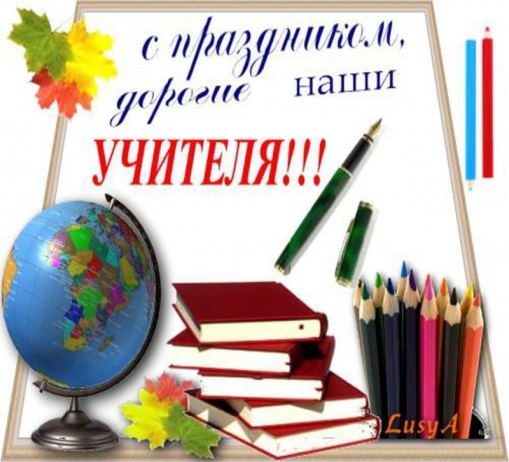 Учитель – заветное слово,  Оно с малых лет всем знакомо!  Свет знаний, загадки природы  Наполнили детские годы!  Спасибо за дух единенья,  За лучшие в жизни мгновенья!  За радость, что дарите нам,  Мы очень признательны Вам!Учитель – заветное слово,  Оно с малых лет всем знакомо!  Свет знаний, загадки природы  Наполнили детские годы!  Спасибо за дух единенья,  За лучшие в жизни мгновенья!  За радость, что дарите нам,  Мы очень признательны Вам!Поздравляю Вас с нашим общим профессиональным праздником – Днем Учителя!
     Каждый человек с теплотой и любовью, уважением и благодарностью помнит о своем первом учителе, мысленно не раз возвращаясь в свои школьные годы.      Невозможно переоценить роль учителя в жизни общества – в ваших руках будущее страны, ее процветание и могущество. Каждый Ваш ученик – это частичка Вашей щедрой души, Вашей любви и терпения!   Во все времена учитель нес самую благородную миссию на земле – сеял разумное, доброе, вечное.  В день замечательного праздника – Дня учителя – примите слова благодарности за Ваше честное и благородное служение делу образования и просвещения!     Все вместе мы должны сохранить и приумножить лучшие традиции школы №1. От всей души желаю своим коллегам внутренней стойкости и профессиональной чуткости при решении стоящих перед школой проблем.
      Примите слова благодарности за Вашу преданность профессии, за Вашу теплоту и сердечность, за воспитание сильных и смелых, настроенных на успех юных граждан России.       Желаю Вам творческого совершенствования в Вашей профессии, и чтобы слова благодарности и признания звучали в Вашу честь всегда!
                                                                                                                                                                                                               Директор школы Т.Н. ЗыряноваПоздравляю Вас с нашим общим профессиональным праздником – Днем Учителя!
     Каждый человек с теплотой и любовью, уважением и благодарностью помнит о своем первом учителе, мысленно не раз возвращаясь в свои школьные годы.      Невозможно переоценить роль учителя в жизни общества – в ваших руках будущее страны, ее процветание и могущество. Каждый Ваш ученик – это частичка Вашей щедрой души, Вашей любви и терпения!   Во все времена учитель нес самую благородную миссию на земле – сеял разумное, доброе, вечное.  В день замечательного праздника – Дня учителя – примите слова благодарности за Ваше честное и благородное служение делу образования и просвещения!     Все вместе мы должны сохранить и приумножить лучшие традиции школы №1. От всей души желаю своим коллегам внутренней стойкости и профессиональной чуткости при решении стоящих перед школой проблем.
      Примите слова благодарности за Вашу преданность профессии, за Вашу теплоту и сердечность, за воспитание сильных и смелых, настроенных на успех юных граждан России.       Желаю Вам творческого совершенствования в Вашей профессии, и чтобы слова благодарности и признания звучали в Вашу честь всегда!
                                                                                                                                                                                                               Директор школы Т.Н. ЗыряноваПоздравляю Вас с нашим общим профессиональным праздником – Днем Учителя!
     Каждый человек с теплотой и любовью, уважением и благодарностью помнит о своем первом учителе, мысленно не раз возвращаясь в свои школьные годы.      Невозможно переоценить роль учителя в жизни общества – в ваших руках будущее страны, ее процветание и могущество. Каждый Ваш ученик – это частичка Вашей щедрой души, Вашей любви и терпения!   Во все времена учитель нес самую благородную миссию на земле – сеял разумное, доброе, вечное.  В день замечательного праздника – Дня учителя – примите слова благодарности за Ваше честное и благородное служение делу образования и просвещения!     Все вместе мы должны сохранить и приумножить лучшие традиции школы №1. От всей души желаю своим коллегам внутренней стойкости и профессиональной чуткости при решении стоящих перед школой проблем.
      Примите слова благодарности за Вашу преданность профессии, за Вашу теплоту и сердечность, за воспитание сильных и смелых, настроенных на успех юных граждан России.       Желаю Вам творческого совершенствования в Вашей профессии, и чтобы слова благодарности и признания звучали в Вашу честь всегда!
                                                                                                                                                                                                               Директор школы Т.Н. ЗыряноваЧто мы знаем об этом празднике?  История праздника. 5 октября 1966 года в Париже состоялась Специальная межправительственная конференция о статусе учителей. В результате представителями ЮНЕСКО и Международной организации труда был подписан документ «Рекомендации, касающиеся статуса учителей С 1994 года Россия отмечает День учителя по всемирному календарю — 5 октября. А раньше этот профессиональный праздник выпадал на первое воскресенье октября. В первое воскресенье октября День учителя по- прежнему отмечают в странах, входивших ранее в состав СССР: в Азербайджане, Беларуси, Казахстане, Кыргызстане, Латвии, Украине. Главное, чтобы празднования не совпали с осенними каникулами в северном полушарии и с весенними каникулами - в южном В 2002 году почта Канады выпустила памятную марку в честь Всемирного дня учителя.  Всемирный день учителя (World Teaches' Day), празднуется более чем в 100 странах мира.    Что мы знаем об этом празднике?  История праздника. 5 октября 1966 года в Париже состоялась Специальная межправительственная конференция о статусе учителей. В результате представителями ЮНЕСКО и Международной организации труда был подписан документ «Рекомендации, касающиеся статуса учителей С 1994 года Россия отмечает День учителя по всемирному календарю — 5 октября. А раньше этот профессиональный праздник выпадал на первое воскресенье октября. В первое воскресенье октября День учителя по- прежнему отмечают в странах, входивших ранее в состав СССР: в Азербайджане, Беларуси, Казахстане, Кыргызстане, Латвии, Украине. Главное, чтобы празднования не совпали с осенними каникулами в северном полушарии и с весенними каникулами - в южном В 2002 году почта Канады выпустила памятную марку в честь Всемирного дня учителя.  Всемирный день учителя (World Teaches' Day), празднуется более чем в 100 странах мира.     Лапина Елена Владимировна-завуч школы, учитель русского языка и литературы.-Елена Владимировна, сколько лет Вы уже работаете учителем?-В педагогической профессии я уже 17 лет. Все эти годы работаю в школе №1.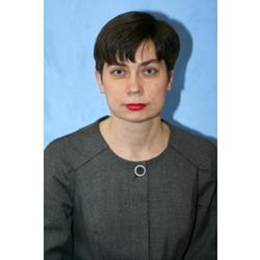 -Когда и почему Вы решили стать учителем?-Когда училась в старших классах школы, мне захотелось стать учителем.-В какой школе Вы учились?-В школе №2.-Помните ли свой первый урок? О чем думали, идя на первый урок?-Мне было так страшно, что о чем думала, не помню.-Какими, по вашему мнению, качествами должен обладать идеальный учитель?-Ответственность, доброжелательность и творчество-вот качества идеального учителя.-Что бы Вы хотели пожелать своим коллегам в День учителя?-Терпения, профессионализма и творчества.-Спасибо Вам за интересное интервью. Лапина Елена Владимировна-завуч школы, учитель русского языка и литературы.-Елена Владимировна, сколько лет Вы уже работаете учителем?-В педагогической профессии я уже 17 лет. Все эти годы работаю в школе №1.-Когда и почему Вы решили стать учителем?-Когда училась в старших классах школы, мне захотелось стать учителем.-В какой школе Вы учились?-В школе №2.-Помните ли свой первый урок? О чем думали, идя на первый урок?-Мне было так страшно, что о чем думала, не помню.-Какими, по вашему мнению, качествами должен обладать идеальный учитель?-Ответственность, доброжелательность и творчество-вот качества идеального учителя.-Что бы Вы хотели пожелать своим коллегам в День учителя?-Терпения, профессионализма и творчества.-Спасибо Вам за интересное интервью.Плохих Татьяна Владимировна-учитель географии.-Татьяна Владимировна, сколько лет Вы уже работаете учителем?- Я работаю учителем 10 лет. Все эти годы работаю в школе №1.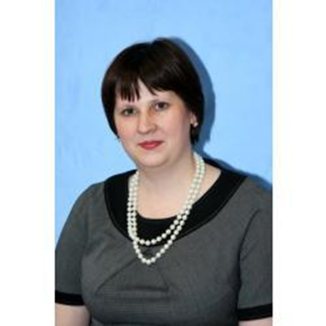 -Когда и почему Вы решили стать учителем?-О профессии учителя я начала задумываться ещё в начальной школе. Мне нравится моя работа, потому что я могу давать знания детям.-В какой школе Вы учились?-В школе №2.-Помните ли свой первый урок? О чем думали, идя на первый урок?-Учась в институте, мне приходилось проходить практику. Тогда я и дала свой первый урок. Было интересно, какое впечатление произвел этот урок на учеников.-Какими, по вашему мнению, качествами должен обладать идеальный ученик?-Исполнительность, внимательность, активность.-Что бы Вы хотели пожелать своим коллегам в День учителя?-Терпения, любви к детям, понимания со стороны родителей, высокой зарплаты.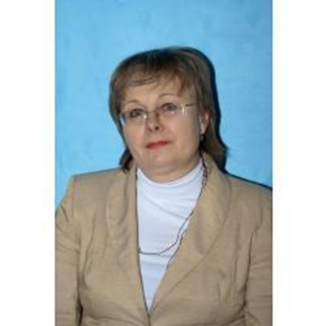 Давыдова Татьяна Александровна-учитель математики.-Татьяна Александровна, сколько лет Вы уже работаете учителем?-Я работаю учителем 32 года. Когда-то заканчивала эту же школу и все годы в ней работаю. -Когда и почему Вы решили стать учителем?-В школе была любимая учительница, и мне хотелось быть похожей на неё.-Помните ли свой первый урок? О чем думали, идя на первый урок?-В институте во время практики. Думала, как лучше провести урок.-Какими, по вашему мнению, качествами должен обладать идеальный учитель?-Настоящий учитель должен быть милосердным, наблюдательным и обладать хорошей интуицией.-Что бы Вы хотели пожелать своим коллегам в День учителя?-Я хочу пожелать своим коллегам идти через тернии к звездам.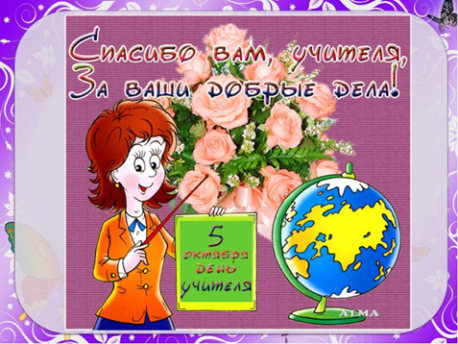 Учитель — это не только человек, который учит детей наукам, он сам — пример для подражания во всех смыслах — нравственном и духовном. Учитель — это не только человек, который учит детей наукам, он сам — пример для подражания во всех смыслах — нравственном и духовном. Учитель — это не только человек, который учит детей наукам, он сам — пример для подражания во всех смыслах — нравственном и духовном. 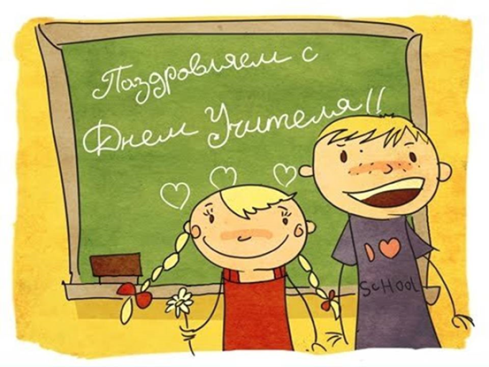 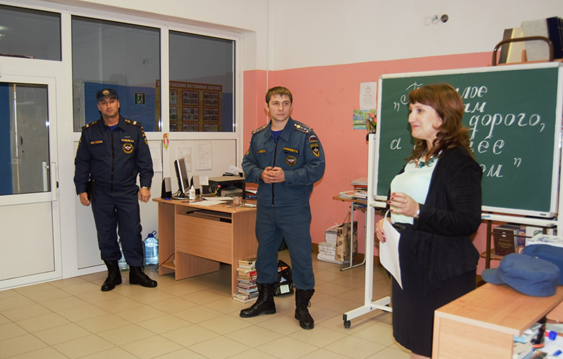 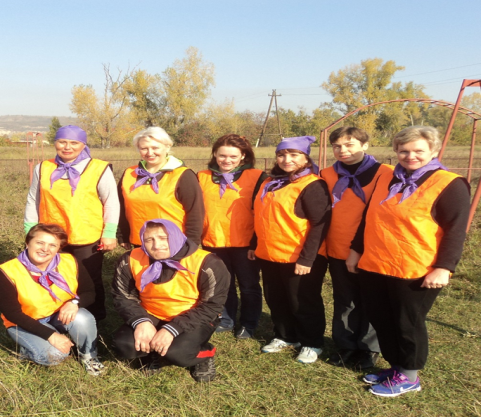 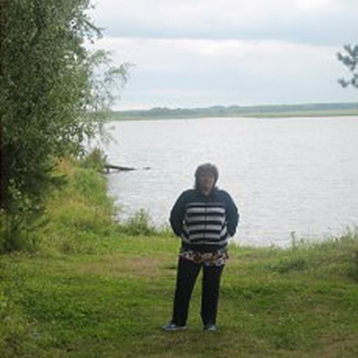 